A&V Waterjet Centralized Lubrication System User’s ManualThe centralized lubrication system is like shown in the picture below. The dimensions are also attached.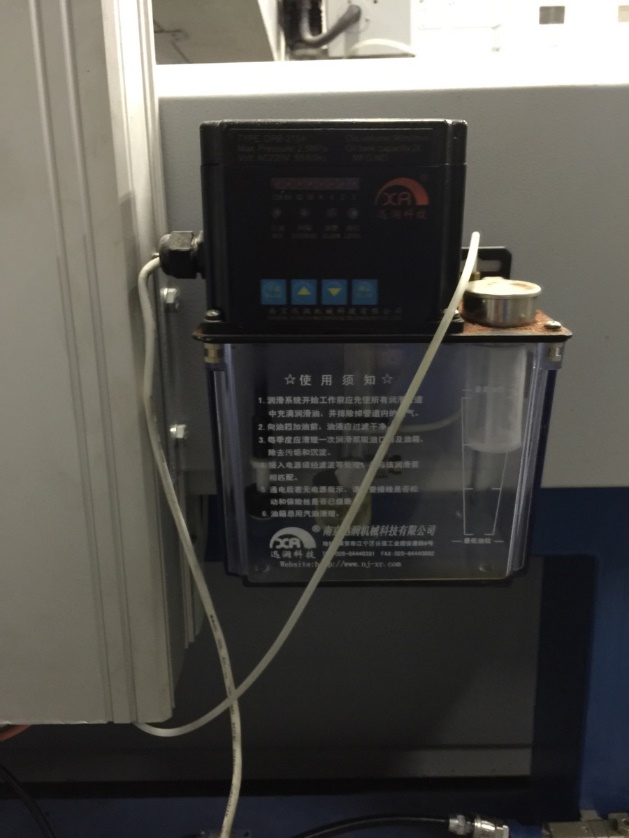 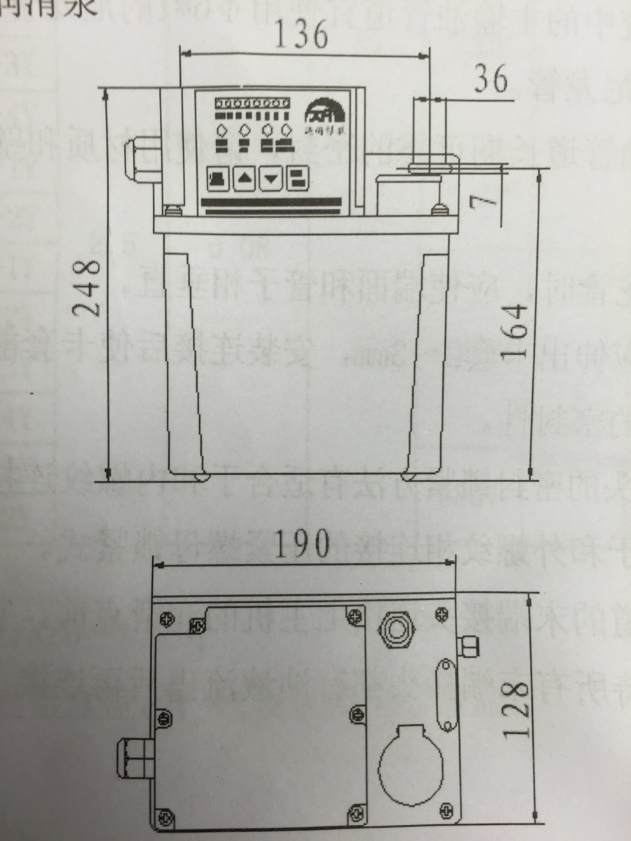 Power Cord ConnectionSeparately connect the red, blue and yellow wire with the live wire, neutral wire and the electrode wire (PE) with the bullet-type joints. Below indicates the right connection.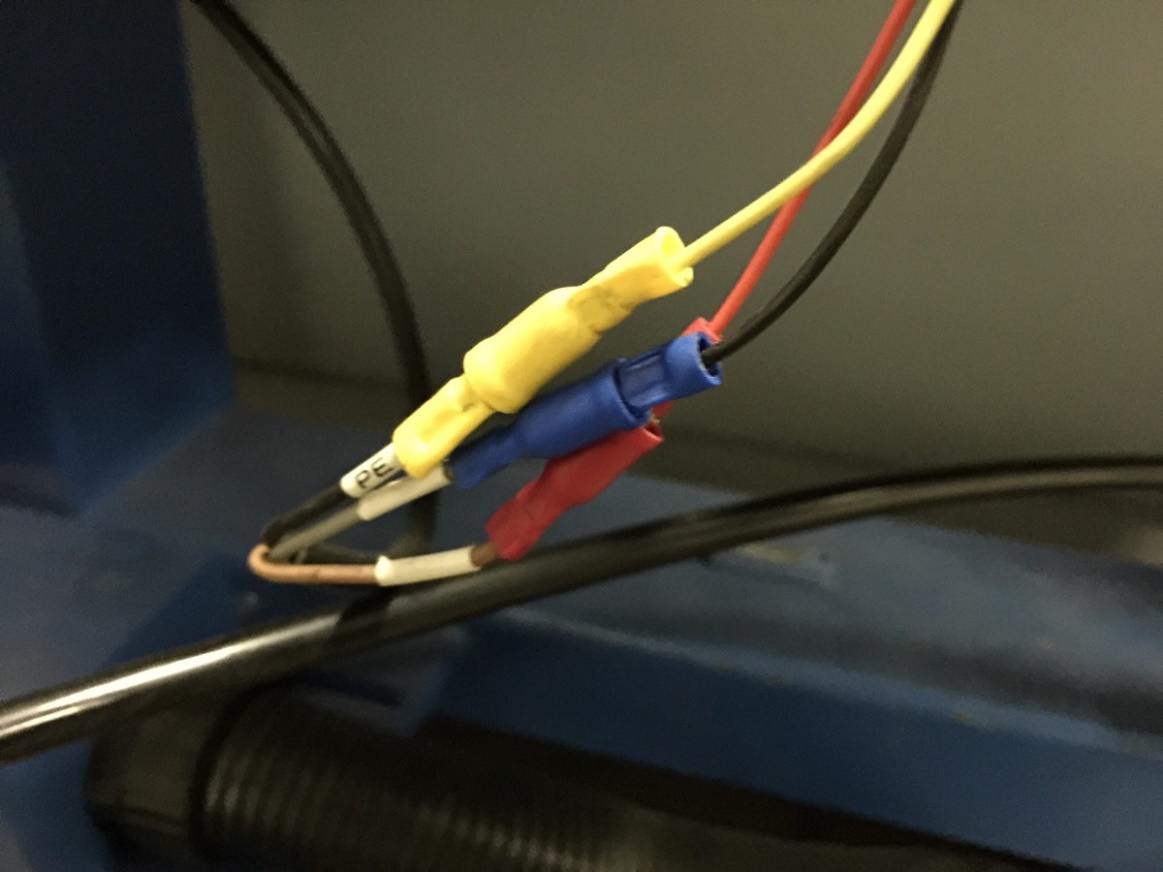 Control PanelThe control panel is like shown below.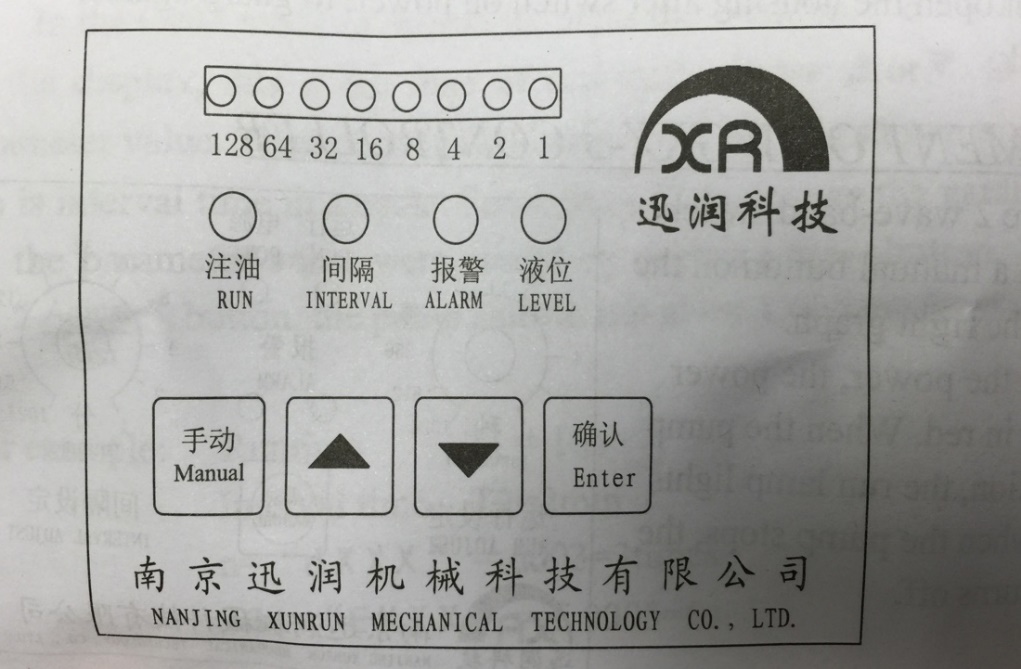 Adjustment of parametersEnter the status of adjustmentPress the ‘Enter’ button and        or       at the same time, the luminotron will flash. Whether the controller is in the adjustment or working status of the interval time, the ‘interval’ light will be red and solid.Whether the controller is in the adjustment or working status of the run time, the ‘run’ light will be green and solid.Sequence of Adjustment Interval timeOnce entering the adjustment status for the first time, interval time will be shown by the luminotron while the ‘run’ light flashes. The adjustment range is 1~255 minutes. Press       or       to change the value.                                       Press ‘Enter’ to start adjusting the run time.                                     ExamplesInterval time = 1+4+16 = 21 min                                        Interval time = 1+2+16+32+64 = 115 minRun TimeAfter entering the adjustment status for run time, the ‘run’ light will flash and the interval time will be shown by the luminotron. The adjustment range is 1~255 seconds. Press       or       to change the value. Then press ‘Enter’ again, the system will keep all the new parameters and the controller will start to run.Examples 	Run time = 1+2+4+8 = 15 sec                                             Run time = 2+16+32+128 = 178 secAttentionThe system will switch to run status if no button is pressed within 45 seconds under adjustment status.In alarm status (no matter with or without pressure), when the lubricant drops below the minimum level, the ‘Level’ light will flash and buzzer sounds.The cover of the controller must be safe grounding. Do not open the cover of the controller when it is working in case of electrical shock.FAQ About the Centralized Lubrication SystemProblemPossible CausesSolutionsNo lights lit up after turning the power onThe fuse is blown outThe transformer burned outReplace a new fuseReplace a new transformerOnly the lights are lit up but nothing worksParameter setting mistakes on the control panelTurn off the power and restart the systemAll lights and settings are correct while the system is not lubricatingCapacitance is blown out so the motor does not run.Replace a new capacitanceThe lubricant drops below the minimum level but no alarmThe lubricant level switch is broken downReplace a new lubricant switch